Komponen penilaian :Kehadiran = 10 %Tugas = 20 %UTS = 30 %UAS = 40 %Referensi/Daftar Pustaka:1. Justin G. Longenecker, Carlos W. , J. William Petty, “Small Business    Management “ @ 2000 South-Western College Publishing.       (code Just)2. Mudjiarto, Aliaras Wahid “Kewirausahaan” Motivasi dan Prestasi dalam karier Wirausaha –  Press 2008 (Code Mdj)   3.Jeff Madura.  “ Introduction to Business 2 nd Edition “ 2001 by   Publishing., a Division of Thomson Learning.      (codeJeff)4. Drs. Masykur Wiratmo, M.Sc. “Pengantar Kewirasawstaan” Penerbit BPFE-Yogyakarta 2006. (Mas)5. Pedoman PKM Dikti 2015 Jakarta,   Febuari 2016Mengetahui, 										Dosen Koordinator,Drs. Aliaras Wahid, MM								( M u d j i a r t o )	Ketua PAMU		EVALUASI PEMBELAJARAN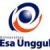 RENCANA PEMBELAJARAN SEMESTER GENAP 2015/2016RENCANA PEMBELAJARAN SEMESTER GENAP 2015/2016RENCANA PEMBELAJARAN SEMESTER GENAP 2015/2016RENCANA PEMBELAJARAN SEMESTER GENAP 2015/2016RENCANA PEMBELAJARAN SEMESTER GENAP 2015/2016RENCANA PEMBELAJARAN SEMESTER GENAP 2015/2016RENCANA PEMBELAJARAN SEMESTER GENAP 2015/2016RENCANA PEMBELAJARAN SEMESTER GENAP 2015/2016RENCANA PEMBELAJARAN SEMESTER GENAP 2015/2016PELAKSANA AKADEMIK MATAKULIAH UMUM (PAMU)PELAKSANA AKADEMIK MATAKULIAH UMUM (PAMU)PELAKSANA AKADEMIK MATAKULIAH UMUM (PAMU)PELAKSANA AKADEMIK MATAKULIAH UMUM (PAMU)PELAKSANA AKADEMIK MATAKULIAH UMUM (PAMU)PELAKSANA AKADEMIK MATAKULIAH UMUM (PAMU)PELAKSANA AKADEMIK MATAKULIAH UMUM (PAMU)PELAKSANA AKADEMIK MATAKULIAH UMUM (PAMU)PELAKSANA AKADEMIK MATAKULIAH UMUM (PAMU)UNIVERSITAS ESA UNGGULUNIVERSITAS ESA UNGGULUNIVERSITAS ESA UNGGULUNIVERSITAS ESA UNGGULUNIVERSITAS ESA UNGGULUNIVERSITAS ESA UNGGULUNIVERSITAS ESA UNGGULUNIVERSITAS ESA UNGGULUNIVERSITAS ESA UNGGULMata KuliahMata Kuliah:KEWIRAUSAHAANKEWIRAUSAHAANKEWIRAUSAHAANKode MK:ESA142Mata Kuliah PrasyaratMata Kuliah Prasyarat:MOTIVASI USAHAMOTIVASI USAHAMOTIVASI USAHABobot MK:2 SKSDosen PengampuDosen Pengampu:Koordinator Kewirausahaan & Dosen KewirausahaanKoordinator Kewirausahaan & Dosen KewirausahaanKoordinator Kewirausahaan & Dosen KewirausahaanKode Dosen:Alokasi WaktuAlokasi Waktu:Capaian PembelajaranCapaian Pembelajaran:SESIKEMAMPUANAKHIRMATERI PEMBELAJARANMATERI PEMBELAJARANBENTUK PEMBELAJARANSUMBER PEMBELAJARANSUMBER PEMBELAJARANINDIKATORPENILAIANINDIKATORPENILAIAN1Mahasiswa paham akan konsep dasar serta jiwa wirausaha yang didasarkan atas kreatifitas dan inovasi  Pendahuluan  Konsep Dasar Kewirausahaan & Sikap Pribadi Wirausaha  Pendahuluan  Konsep Dasar Kewirausahaan & Sikap Pribadi WirausahaMetoda:contextual instructionMedia : kelas, komputer, LCD, whiteboard, web Mudjiarto,Aliaras Wahid “Kewirausahaan”   Motivasi dan Prestasi  dalam karier Wirausaha UIEU University Press 2008  (Bab I & II)Justin G.Longenecker, Carlos W. Moore, J. William Petty, “Small Business Management “ @ 2000 South-Western College Publishing. (Chapter 1) Mudjiarto,Aliaras Wahid “Kewirausahaan”   Motivasi dan Prestasi  dalam karier Wirausaha UIEU University Press 2008  (Bab I & II)Justin G.Longenecker, Carlos W. Moore, J. William Petty, “Small Business Management “ @ 2000 South-Western College Publishing. (Chapter 1) Membuat paper tentang sikap & perilaku seorang wirausaha yang berhasil mulai dari 0. Pilih salah satu konglomerat di Indonesia. (Maksimal 5 halaman ketik 1,15 spasi, time new roman font 12)Membuat paper tentang sikap & perilaku seorang wirausaha yang berhasil mulai dari 0. Pilih salah satu konglomerat di Indonesia. (Maksimal 5 halaman ketik 1,15 spasi, time new roman font 12)SESIKEMAMPUANAKHIRMATERI PEMBELAJARANMATERI PEMBELAJARANBENTUK PEMBELAJARANSUMBER PEMBELAJARANSUMBER PEMBELAJARANINDIKATORPENILAIANINDIKATORPENILAIAN2Mahasiswa paham dan mampu menjelaskan akan tata cara membentuk dan mendirikan usaha baru. Merintis usaha baru & Model pengembangan Merintis usaha baru & Model pengembangan Media :contextual instructionMedia : kelas, komputer, LCD, whiteboard, webMudjiarto, Aliaras Wahid “Kewirausahaan” Motivasi dan Prestasi  dalam karier Wirausaha UIEU University Press 2008 (Bab VII) Mudjiarto, Aliaras Wahid “Kewirausahaan” Motivasi dan Prestasi  dalam karier Wirausaha UIEU University Press 2008 (Bab VII)  Dapat membuat & tahu bagaimana  perijinan usaha yang ada di Indonesia ( PT, CV, koperasi) serta yang lainnya. Tentukan 3 jenis usaha yang akan dijalankan, berikut alasannya(Maksimal 5 halaman ketik 1,15 spasi, time new roman font 12). Dapat membuat & tahu bagaimana  perijinan usaha yang ada di Indonesia ( PT, CV, koperasi) serta yang lainnya. Tentukan 3 jenis usaha yang akan dijalankan, berikut alasannya(Maksimal 5 halaman ketik 1,15 spasi, time new roman font 12).3Mahasiswa paham akan perlunya organisasi dan manajemen dalam mencapai tujuan organisasi yang berorientasi laba. Organisasi dan Manajemen UsahaOrganisasi dan Manajemen UsahaMetoda :contextual instructionMedia : kelas, komputer, LCD, whiteboard, webMudjiarto, Aliaras Wahid “Kewirausahaan” Motivasi dan Prestasi  dalam karier Wirausaha UIEU University Press 2008 (Bab IX)Justin G. Longenecker, Carlos W. Moore, J. William Petty, “Small Business Management “ @ 2000 South-Western College Publishing. (Chapter 7) Mudjiarto, Aliaras Wahid “Kewirausahaan” Motivasi dan Prestasi  dalam karier Wirausaha UIEU University Press 2008 (Bab IX)Justin G. Longenecker, Carlos W. Moore, J. William Petty, “Small Business Management “ @ 2000 South-Western College Publishing. (Chapter 7) Dapat membuat struktur organisasi dan uraian tugas orang yang ditempatkan, berdasarkan strukrur fungsional, output produk, wilayah dan militer.   (Maksimal 3 halaman ketik 1,15 spasi, time new roman font 12)Dapat membuat struktur organisasi dan uraian tugas orang yang ditempatkan, berdasarkan strukrur fungsional, output produk, wilayah dan militer.   (Maksimal 3 halaman ketik 1,15 spasi, time new roman font 12)SESIKEMAMPUANAKHIRMATERI PEMBELAJARANMATERI PEMBELAJARANBENTUK PEMBELAJARANSUMBER PEMBELAJARANSUMBER PEMBELAJARANINDIKATORPENILAIANINDIKATORPENILAIAN4Mahasiswa mampu mempraktekkan apa yang sudah dijelaskan diberikan oleh pengajar/dosen  tentang :     “ Teknik dan Strategi Pemasaran” Mampu menetapakan pangsa pasar serta memahami perhitungan harga pokok produksi & harga pokok penjualan.  Teknik dan strategi pemasaranTeknik dan strategi pemasaranMetoda :contextual instructionMedia : kelas, komputer, LCD, whiteboard, webMudjiarto, Aliaras Wahid “Kewirausahaan” Motivasi dan Prestasi  dalam karier Wirausaha UIEU University Press 2008 (Bab VIII)Justin G. Longenecker, Carlos W. Moore, J. William Petty, “Small Business Management “ @ 2000 South-Western College Publishing. (Chapter 8) Mudjiarto, Aliaras Wahid “Kewirausahaan” Motivasi dan Prestasi  dalam karier Wirausaha UIEU University Press 2008 (Bab VIII)Justin G. Longenecker, Carlos W. Moore, J. William Petty, “Small Business Management “ @ 2000 South-Western College Publishing. (Chapter 8) Dapat menentukan   pangsa pasar untuk wilayah yang dituju serta hitung target yang akan diperoleh dari pangsa pasar yang ada, serta disesuaikan dengan usaha yang dipilih.  (Maksimal 5 halaman ketik 1,15 spasi, time new roman font 12).Dapat menentukan   pangsa pasar untuk wilayah yang dituju serta hitung target yang akan diperoleh dari pangsa pasar yang ada, serta disesuaikan dengan usaha yang dipilih.  (Maksimal 5 halaman ketik 1,15 spasi, time new roman font 12).5Mahasiswa mampu memahami dan menjelaskan pengertian produk serta paham akan adanya produck life cycle (PLC). Dan dapat menetapkan harga jual Produk dan Penentuan Harga jual Produk dan Penentuan Harga jual Metoda :contextual instructionMedia : kelas, komputer, LCD, whiteboard, webMudjiarto,Aliaras Wahid “Kewirausahaan” Motivasi dan Prestasi  dalam karier Wirausaha UIEU University Press 2008 (Bab VIII)Jeff Madura.  “Introduction to Business 2 nd Edition “2001bySouth Western College Publishing., a Division of Thomson Learning. (Chapter 9) Mudjiarto,Aliaras Wahid “Kewirausahaan” Motivasi dan Prestasi  dalam karier Wirausaha UIEU University Press 2008 (Bab VIII)Jeff Madura.  “Introduction to Business 2 nd Edition “2001bySouth Western College Publishing., a Division of Thomson Learning. (Chapter 9) Dapat  menentukan harga jual didasarkan atas target pasar yang diperhitungkan pada sesi kuliah ke 4.(Maksimal 5 halaman ketik 1,15 spasi, time new roman font 12). (Maksimal 5 halaman ketik 1,15 spasi, time new roman font 12).Dapat  menentukan harga jual didasarkan atas target pasar yang diperhitungkan pada sesi kuliah ke 4.(Maksimal 5 halaman ketik 1,15 spasi, time new roman font 12). (Maksimal 5 halaman ketik 1,15 spasi, time new roman font 12).SESIKEMAMPUANAKHIRMATERI PEMBELAJARANMATERI PEMBELAJARANBENTUK PEMBELAJARANSUMBER PEMBELAJARANSUMBER PEMBELAJARANINDIKATORPENILAIANINDIKATORPENILAIAN6Mahasiswa mampu mempraktekkan apa yang sudah dijelaskan oleh dosen, tentang mengelola keuangan usaha yang difokuskan pada rencana keuangan  utk membuat proposal  usahaPengelolaan rencana keuangan (Manajemen  Keuangan)Pengelolaan rencana keuangan (Manajemen  Keuangan)Metoda :contextual instructionMedia : kelas, komputer, LCD, whiteboard, webMudjiarto,Aliaras Wahid “Kewirausahaan” Motivasi dan Prestasi  dalam karier Wirausaha UIEU University Press 2008 (Bab VIII)Mudjiarto,Aliaras Wahid “Kewirausahaan” Motivasi dan Prestasi  dalam karier Wirausaha UIEU University Press 2008 (Bab VIII)Mempraktekkan membuat rencana keuangan usaha yang akan dijalankan dan mahir menghitung dan menentukan kelayakan usahanya.(Maksimal 5 halaman ketik 1,15 spasi, time new roman font 12).Mempraktekkan membuat rencana keuangan usaha yang akan dijalankan dan mahir menghitung dan menentukan kelayakan usahanya.(Maksimal 5 halaman ketik 1,15 spasi, time new roman font 12).7Mahasiswa mampu membuat proposal usaha yang lengkap. Proposal usaha diarahkan untuk mengikuti lomba PKMK (Program Kreatifitas Mahasiswa Kewirausahaan) Proposal Usaha (kelayakan usaha)   Proposal Usaha (kelayakan usaha)  Metoda :contextual instructionMedia : kelas, komputer, LCD, whiteboard, web Mudjiarto,Aliaras Wahid “Kewirausahaan” Motivasi dan Prestasi  dalam karier Wirausaha UIEU University Press 2008 (Bab VIII)Pedoman PKM, Dikti 2015 Mudjiarto,Aliaras Wahid “Kewirausahaan” Motivasi dan Prestasi  dalam karier Wirausaha UIEU University Press 2008 (Bab VIII)Pedoman PKM, Dikti 2015Dapat menganalisis kelayakan proposal usaha melalui 4 kreteria investasi aspek legalitas & manajemen, aspek pemasaran, aspek produksi dan aspek keuangan. Penilaian diarahkan pada pedoman PKMK dikti. Baik Isi maupun persyaratan administrasi	Dapat menganalisis kelayakan proposal usaha melalui 4 kreteria investasi aspek legalitas & manajemen, aspek pemasaran, aspek produksi dan aspek keuangan. Penilaian diarahkan pada pedoman PKMK dikti. Baik Isi maupun persyaratan administrasi	8.Mahasiswa mampu mem- presentasikan ide bisnis dalam konteks penyusunan proposal usaha kelompok. Presentasi; Idea Usaha yang dapat diterima oleh pasar Presentasi; Idea Usaha yang dapat diterima oleh pasarMetoda :contextual presentation & discussionMedia : kelas, komputer, LCD, whiteboard, web Mudjiarto,Aliaras Wahid “Kewirausahaan” Motivasi dan Prestasi  dalam karier Wirausaha UIEU University Press 2008  Pedoman PKM, Dikti 2015Mudjiarto,Aliaras Wahid “Kewirausahaan” Motivasi dan Prestasi  dalam karier Wirausaha UIEU University Press 2008  Pedoman PKM, Dikti 2015Mempresentasikanidea usaha yang kreatif dan inovatif.  Penilaian focus pada usaha yg kreatif & inovasi yang dapat dijalankan dengan bantuan modal maksimal Rp. 12.500.000Mempresentasikanidea usaha yang kreatif dan inovatif.  Penilaian focus pada usaha yg kreatif & inovasi yang dapat dijalankan dengan bantuan modal maksimal Rp. 12.500.000SESIKEMAMPUANAKHIRMATERI PEMBELAJARANMATERI PEMBELAJARANBENTUK PEMBELAJARANSUMBER PEMBELAJARANSUMBER PEMBELAJARANINDIKATORPENILAIANINDIKATORPENILAIAN9Mahasiswa mampu mem- presentasikan target pasar yang dituju dalam konteks penyusunan proposal usaha Presentasi dandiskusi tentang target pasar Presentasi dandiskusi tentang target pasar Metoda :contextual presentation & discussionMedia : kelas, komputer, LCD, whiteboard, webMudjiarto,Aliaras Wahid “Kewirausahaan” Motivasi dan Prestasi  dalam karier Wirausaha UIEU University Press 2008  Pedoman PKM, Dikti 2015Mudjiarto,Aliaras Wahid “Kewirausahaan” Motivasi dan Prestasi  dalam karier Wirausaha UIEU University Press 2008  Pedoman PKM, Dikti 2015Mengerjakan peluang dan target pasar dengan baik dan benar. Presentasi melalui tugas kelompok Mengerjakan peluang dan target pasar dengan baik dan benar. Presentasi melalui tugas kelompok 101112Mahasiswa mampu mem- presentasikan & membuat rencana keuangan serta kelayakan dilihat dari aspek keuangan.Mahasiswa mampu mem- presentasikan rencana usaha untuk melihat kelayakan usaha sesuai pedoman  PKM Dikti 2015Mahasiswa mampu mem- presentasikan proposal usaha sesuai dengan pedoman PKM Dikti 2015 Presentasi dan diskusi kelayakan usaha dari aspek  keuanganPresentasi & diskusi Proposal usahaPresentasi & diskusi proposal usaha Presentasi dan diskusi kelayakan usaha dari aspek  keuanganPresentasi & diskusi Proposal usahaPresentasi & diskusi proposal usaha Metoda :contextual presentation & discussionMedia : kelas, komputer, LCD, whiteboard, webMetoda :contextual presentation & discussionMedia : kelas, komputer, LCD, whiteboard, webMetoda :contextual presentation & discussionMedia : kelas, komputer, LCD, whiteboard, webMudjiarto,Aliaras Wahid “Kewirausahaan” Motivasi dan Prestasi  dalam karier Wirausaha UIEU University Press 2008  Pedoman PKM, Dikti 2015Mudjiarto, Aliaras Wahid “Kewirausahaan” Motivasi dan Prestasi  dalam karier Wirausaha UIEU University Press 2008  Pedoman PKM, Dikti 2015Mudjiarto, Aliaras Wahid “Kewirausahaan” Motivasi dan Prestasi  dalam karier Wirausaha UIEU University Press 2008  Pedoman PKM, Dikti 2015 Mudjiarto,Aliaras Wahid “Kewirausahaan” Motivasi dan Prestasi  dalam karier Wirausaha UIEU University Press 2008  Pedoman PKM, Dikti 2015Mudjiarto, Aliaras Wahid “Kewirausahaan” Motivasi dan Prestasi  dalam karier Wirausaha UIEU University Press 2008  Pedoman PKM, Dikti 2015Mudjiarto, Aliaras Wahid “Kewirausahaan” Motivasi dan Prestasi  dalam karier Wirausaha UIEU University Press 2008  Pedoman PKM, Dikti 2015 Melakukan presentasi diskusi  kelompok dengan baik dari;Rencana Anggaran Biaya Cash flow & Laba/RugiPerhitungan kelayakan usaha Penilaian UAS:Melakukan presentasi & diskusi  kelompok  Propposal lengkap (Pendahuluan, gambaran umum rencana usaha, Metode pelaksanaan, Biaya dan Jadwal kegiatan)Presentasi kelompok maksimal 4 – 5 kelompok Penilaian UAS:Melakukan presentasi & diskusi  kelompok  Propposal lengkap (Pendahuluan, gambaran umum rencana usaha, Metode pelaksanaan, Biaya dan Jadwal kegiatan)Presentasi kelompok maksimal 4 – 5 kelompok Melakukan presentasi diskusi  kelompok dengan baik dari;Rencana Anggaran Biaya Cash flow & Laba/RugiPerhitungan kelayakan usaha Penilaian UAS:Melakukan presentasi & diskusi  kelompok  Propposal lengkap (Pendahuluan, gambaran umum rencana usaha, Metode pelaksanaan, Biaya dan Jadwal kegiatan)Presentasi kelompok maksimal 4 – 5 kelompok Penilaian UAS:Melakukan presentasi & diskusi  kelompok  Propposal lengkap (Pendahuluan, gambaran umum rencana usaha, Metode pelaksanaan, Biaya dan Jadwal kegiatan)Presentasi kelompok maksimal 4 – 5 kelompok SESIKEMAMPUANAKHIRMATERI PEMBELAJARANMATERI PEMBELAJARANBENTUK PEMBELAJARANSUMBER PEMBELAJARANSUMBER PEMBELAJARANINDIKATORPENILAIANINDIKATORPENILAIAN13Mahasiswa mampu mem- presentasikan proposal usaha sesuai dengan pedoman PKM Dikti 2015 Presentasi & diskusi proposal usaha Presentasi & diskusi proposal usaha Metoda :contextual presentation & discussionMedia : kelas, komputer, LCD, whiteboard, webMudjiarto, Aliaras Wahid “Kewirausahaan” Motivasi dan Prestasi  dalam karier Wirausaha UIEU University Press 2008  Pedoman PKM, Dikti 2015Mudjiarto, Aliaras Wahid “Kewirausahaan” Motivasi dan Prestasi  dalam karier Wirausaha UIEU University Press 2008  Pedoman PKM, Dikti 2015Penilaian UAS:Melakukan presentasi & diskusi  kelompok  Propposal lengkap (Pendahuluan, gambaran umum rencana usaha, Metode pelaksanaan, Biaya dan Jadwal kegiatan)Presentasi kelompok maksimal 4 – 5 kelompokPenilaian UAS:Melakukan presentasi & diskusi  kelompok  Propposal lengkap (Pendahuluan, gambaran umum rencana usaha, Metode pelaksanaan, Biaya dan Jadwal kegiatan)Presentasi kelompok maksimal 4 – 5 kelompok14Mahasiswa mampu mem- presentasikan proposal usaha sesuai dengan pedoman PKM Dikti 2015 Presentasi & diskusi proposal usaha Presentasi & diskusi proposal usaha Metoda :contextual presentation & discussionMedia : kelas, komputer, LCD, whiteboard, webMudjiarto, Aliaras Wahid “Kewirausahaan” Motivasi dan Prestasi  dalam karier Wirausaha UIEU University Press 2008  Pedoman PKM, Dikti 2015Mudjiarto, Aliaras Wahid “Kewirausahaan” Motivasi dan Prestasi  dalam karier Wirausaha UIEU University Press 2008  Pedoman PKM, Dikti 2015Penilaian UAS:Melakukan presentasi & diskusi  kelompok  Propposal lengkap (Pendahuluan, gambaran umum rencana usaha, Metode pelaksanaan, Biaya dan Jadwal kegiatan)Presentasi kelompok maksimal 4 – 5 kelompokPenilaian UAS:Melakukan presentasi & diskusi  kelompok  Propposal lengkap (Pendahuluan, gambaran umum rencana usaha, Metode pelaksanaan, Biaya dan Jadwal kegiatan)Presentasi kelompok maksimal 4 – 5 kelompokSESIPROSE-DURBENTUKSEKOR > 77 ( A / A-)SEKOR  > 65(B- / B / B+ )SEKOR > 60(C / C+ )SEKOR > 45( D )SEKOR < 45( E )BOBOT1Pos testLatihanMahasiswa menggunakan internet dan menarik artikel terbaru tentang Teknologi InformiasiMahasiswa mampu menggunakan operating system dengan sangat terampil. Bila menggunakan internet dengan trampil.Mahasiswa mampu dan terampil menggunakan operating system dan menggunkan internetMahasiswa pemula dalam mengoperasikan operating system dan sangay berusaha untuk belajar.Mahasiswa yang terlambat dan kurang aktifMahasiswa yang tidak hadir5%2Pre test dan post testLatihanMahasiswa mengirimkan tugas melalui internet.Membuat blogMahasiswa memberikan hasil print out atau mengirimkan email tulisan yang di ambil dari internet Mahasiswa sudah men down loud artikel di internet tapi belum mengirimkan artikelnya ke dosenMahasiswa sudah meng down loud artikel tetapi artikelnya tidak ada kaitannya dengan komputerMahasiswa belum mengerjakan tugasnya. Malas tidak ada inisiatifMahasiswa tidak hadir5 %3Pre test, dan post testTugasMembuat blog, meyisipkan artikel dan menuliskan aetikel di blogMahasiswa membuat blog dan menggunakan  fasilias yang ada di blog dan sudah terampilMahasiswa membuat blog dan menggunakan  fasilias yang ada di blog dan belum   terampilMahasiswa membuat blog dan menggunakan  fasilias yang ada di blog dan belum   bisa terampilMahasiswa belum mengerjakan tugasnya. Malas tidak ada inisiatifMahasiswa tidak hadir10%4Pre testdan post testLatihanMahasiswa diberikan tugas menliskan artikel sesuai jurusannya dengan latihan membuat Page Border.Drawing ToolsBullets and NumberingFormat out line numbered Mahasiswa mampu dan sudah mahir membuat dokumentasi word dengan memberi kan header, page dan variasi bullets Mahasiswa mampu dan belum terampil   membuat dokumentasi word dengan memberi kan header, page dan variasi bulletsMahasiswa mampu dan belum bisa mengoperasikan  dokumentasi word dengan baik seperti mengoperasikan memberi kan header, page dan variasi bulletsMahasiswa belum mengerjakan tugasnya. Malas tidak ada inisiatifMahasiswa tidak hadir5%5Pretestdan post testLatihanMeng create  table,insert dan delete rows and column, Merge and Split Cell. Latihan Mail Merge draft surat sudah disediakan.Mahasiswa sudah mampu, mahir dan paham menggunakan mailmergeMahasiswa sudah mampu, dan paham menggunakan mailmergeMahasiswa sudah paham menggunakan mailmergeMahasiswa belum mengerjakan tugasnya. Malas tidak ada inisiatifMahasiswa tidak hadir5%6Pretestdan post testLatihan Mengetik  DokumenMenggunakan aplikasi mailmergeMahasiswa sudah mampu, mahir dan paham menggunakan mailmergeMahasiswa sudah mampu, dan paham menggunakan mailmergeMahasiswa sudah paham menggunakan mailmergeMahasiswa belum mengerjakan tugasnya. Malas tidak ada inisiatifMahasiswa tidak hadir5%7Pretestdan post testQuizMahasiswa mampu menggunakan semua fungsi word table, insert dan mail merge. Berikut mengcopy memahami  datanya mail mergeMahasiswa mampu menggunakan semua fungsi word table, insert dan mail merge.Tidak  mengcopy  datanya mail mergeMahasiswa mampu menggunakan semua fungsi word table, insert  dan tidak bisa mengerjakan mail merge.Mahasiswa hanya mengerjakan ketikan tidak bisa table dan mail merge.Mahasiswa tidak hadir15%8Pretestdan post testLatihanmembuat power point memanfaatkan animasi dan background warna dan gambar ,Efek-efek animasi sederhanaMahasiswa mengerjakan tugas power point sesuia dengan instruksi tugas. Dan terampil.Mahasiswa mengerjakan tugas power point sesuia dengan instruksi tugasMahasiswa mengerjakan tugas power point belum mahirMahasiswa belum mengerjakan tugasnya. Malas tidak ada inisiatifMahasiswa tidak hadir5%9Pretestdan post testTugasBerikan latihan dengan angka dan tampilan gunakan format Cell.Mahasiswa sudah mampu menggunakan excel dan memformat angka, date dengan mahir dan paham.Mahasiswa sudah mampu menggunakan excel dan memformat angka, date tetapi belum paham .Mahasiswa belum paham  menggunakan excel dan memformat angka, date dengan mahir.Mahasiswa belum mengerjakan tugasnya. Malas tidak ada inisiatifMahasiswa tidak hadir10%10Pre test dan post testLatihanMahasiswa latihan membuat grafik.Fungsi  SUM, SUMIF AVERAGE, MAX, MIN, COUNTIF, COUNTIFMahasiswa sudah mampu, mahir dan paham menggunakan fungsi-fugsi grafik sesuai dengan grafik yang di minta dalalm tugas Mahasiswa sudah mampu dan belum paham menggunakan fungsi-fugsi grafik sesuai dengan grafik yang di minta dalalm tugas. Mahasiswa belum mampu dan paham menggunakan fungsi-fugsi grafik sesuai dengan grafik yang diminta dalam tugas. Mahasiswa belum mengerjakan tugasnya. Malas tidak ada inisiatifMahasiswa tidak hadir5%11Pretestdan post testLatihanFungsi VLOOKUP dan HLOOKUPMahasiswa sudah mampu, mahir dan paham menggunakan fungsi-fugsi table VLOOKUP sesuai dengan kasus yang diberikan Mahasiswa sudah mampu dan belum paham menggunakan fungsi-fugsi table VLOOKUP . Mahasiswa belum  mampu dan paham menggunakan fungsi-fugsi VLOOKUP. Mahasiswa belum mengerjakan tugasnya. Malas tidak ada inisiatifMahasiswa tidak hadir5%12Pretestdan post testLatihanFungsi VLOOKUP dan HLOOKUPMahasiswa sudah mampu, mahir dan paham menggunakan fungsi-fugsi table HLOOKUP sesuai dengan kasus yang diberikan.Mahasiswa sudah mampu dan belum paham menggunakan fungsi-fugsi table HLOOKUP.. Mahasiswa belum  mampu dan paham menggunakan fungsi-fugsi HLOOKUP. Mahasiswa belum mengerjakan tugasnya. Malas tidak ada inisiatifMahasiswa tidak hadir5%13Pretestdan post testLatihanMemberikan kasus fungsi IF dengan menggabungkan fungsi VLOOKUP dan HLOOKUPMahasiswa sudah mampu, mahir dan paham menggunakan fungsi-fugsi table HLOOKUP dan IF sesuai dengan kasus yang diberikan.Mahasiswa sudah mampu dan belum paham menggunakan fungsi-fugsi table HLOOKUP dan IF Mahasiswa belum  mampu dan paham menggunakan fungsi-fugsi HLOOKUP dan IF. Mahasiswa belum mengerjakan tugasnya. Malas tidak ada inisiatifMahasiswa tidak hadir5 %14Pretestdan post testQuizMahasiswa bisa mengerjakan quiz lebih cepat dari waktu yang ditentukan dan jawaban benar.Mahasiswa bisa mengerjakan quiz lebih cepat dari waktu yang ditentukan dan jawaban masih belum benarMahasiswa bisa mengerjakan quiz lebih tetapi  jawaban masih belum benarMahasiswa belum bisa mengerjakan quiznya. Dam masih bertanya-tanya.Mahasiswa tidak hadir15%